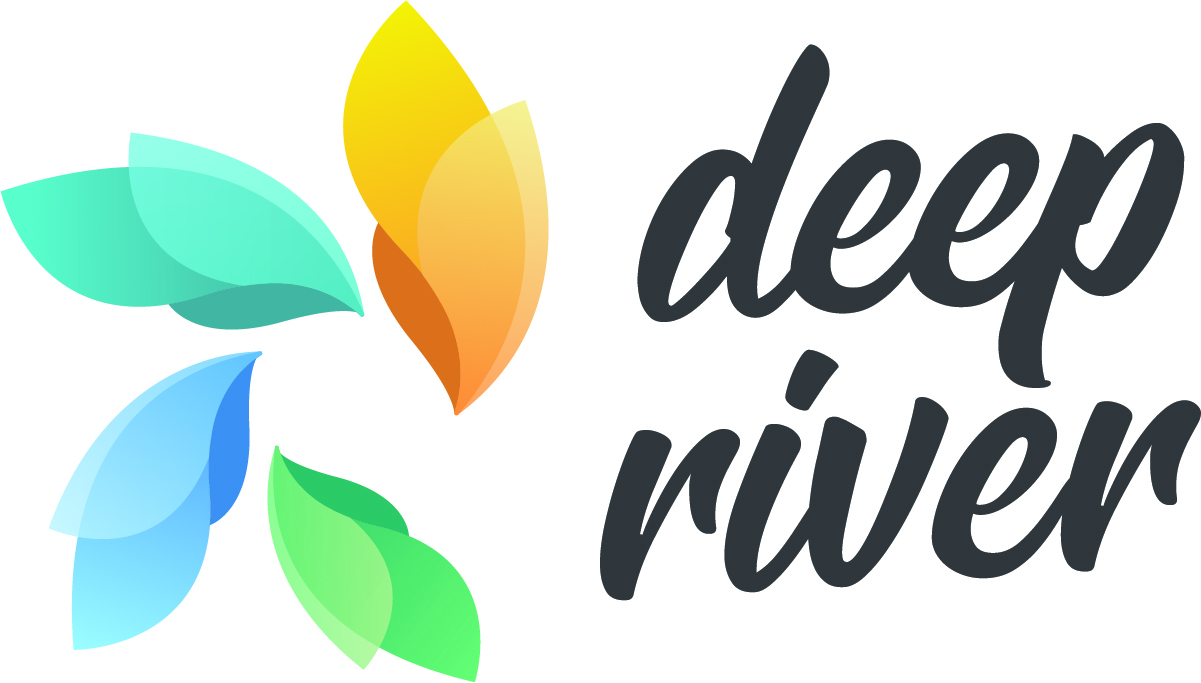 The Town of Deep River has issued a Water Conservation notice & Outdoor Watering Restrictions due to the Water Tower Rehabilitation Project that begins on July 4th, 2022. It is essential to minimize our water consumption during this project to ensure that all residents have sufficient pressure and to ensure that the overall system pressure does not drop below Ministry of Environment specified levels. This notice will be in effect for the duration of the project. As of July 4th, 2022 at 7:30 AM the following outdoor watering restrictions will be in place for all residents: Lawn watering via sprinklers or automatic sprinkler systemsWashing of exterior building surfaces, parking lots, driveways or sidewalksFill swimming pools, hot tubs and garden ponds Washing driveways, sidewalks, vehicles, boats or other equipment Use of power washersWatering permits will not be issued or extended for the duration of the project without approval from the designated Town staff (contact is below)Exemptions from this notice will include: For health or safety reasons;By regulation;For the production of food;To meet the core functions of a business (for example, plant nurseries to maintain stock, irrigation by golf courses (DRGC has their own water system they do not use Town Water) Hand watering of gardens (preferred use of water from a rain barrel)Watering Permits issued to residents by designated Town staff for reasons such as (but not limited to): newly sodded lawns, landscaping or repairs (613-584-2000 ext. 107) or email (jpace@deepriver.ca) to request a permit. Water Conservation Tips: Avoid doing laundry, filling bath tubs, and running a dishwasher during peak hours (early morning & evening hours) Rain barrels can help with most outdoor watering Turn taps off when not in use (brushing your teeth, hand washing dishes) Check for leaking tapsPlease call (613-584-2000 ext. 107) or email (jpace@deepriver.ca) the Public Works Department with any questions and concerns. We apologize for the inconvenience this improvement project may cause and certainly appreciate the cooperation of all residents.